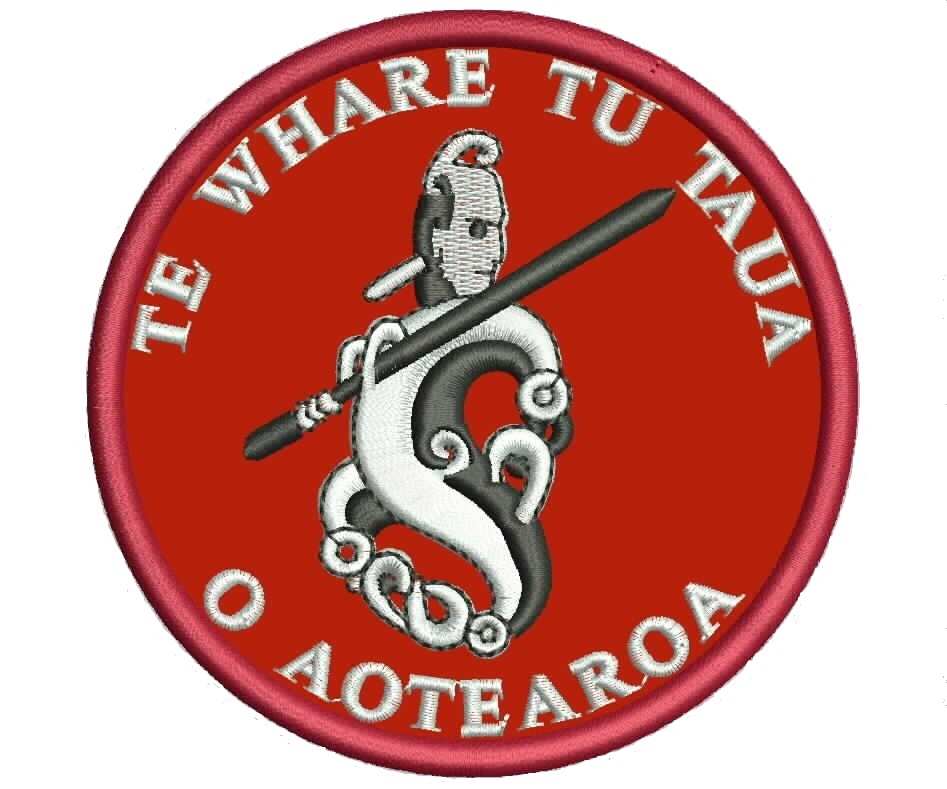 TWTTOA TAANEKAAKAHUORDER FORMPlease note that only TWTTOA exponents will be able to wear KaakahuName__________________________________________________________Contact Number_________________________________________Total Cost___________________________________Total Items___________________________________________ItemsPricesSMLXL2XL3XL5XLMen’s Shorts $40ST511MMen’s Singlets $40SG407MBucket Hat/Black $35S-ML-XL4012